Dzień dobry! Przed nami kolejny tydzień „Domowego przedszkola”. Poniżej przedstawiam propozycje do wykorzystania w tym tygodniu. Kontynuujemy temat z zeszłego tygodnia o wiośnie. Zaczynamy też nowy bardzo bliski dzieciom:DOMOWI ULUBIEŃCY. ZWIERZĘTA NA WIEJSKIM PODWÓRKU.Opowiadanie Agnieszki Galicy „Chomik szuka wiosny”Pewnego dnia mały Chomik obudził się w swojej norce na skraju lasu. Ziewnął, przeciągnął się, przetarł oczy łapką i wyszedł z norki szukać wiosny.- zimno – mruknął zaspany Chomik.Rozejrzał się dookoła, ale wiosny nigdzie nie było. Na gałązkach wierzby siedziały małe, puchate wierzbowe kotki. - Co robicie tak wysoko? – spytał Chomik.- Rośniemy, rośniemy – zawołały wierzbowe kotki.Ale właśnie nadleciał wiatr, wierzba zaszumiała gałązkami i chomik nie usłyszał, co mówią wierzbowe kotki.Poszedł więc dalej. Świeciło słonko, a po niebie przepływały małe chmurki.- Halo – zawołał do nich Chomik. – Czy nie widziałyście wiosny?A wtedy jedna z chmurek zasłoniła słońce i na Chomika spadły krople deszczu.- Brr… - skulił się Chomik przy ziemi i zobaczył małe, białe kwiatki.- Może widziałyście wiosnę? – spytał, ale kwiatki były malutkie i jeszcze nie potrafiły mówić.Chomik poszedł dalej szukać wiosny.W górze między drzewami fruwały ptaki. Bardzo były zajęte, bo zbierały gałązki i wiórki na budowę gniazd.- Może wy wiecie, gdzie jest wiosna? – zawołał Chomik, ale ptaki śpiewały, ćwierkały, gwizdały i nawet nie słyszały głosu Chomika.- Muszę iść dalej, tutaj jeszcze nikt wiosny nie spotkał – mruknął do siebie.Aż wreszcie Chomik doszedł na łąkę, a tam… na długich nogach stał pan bocian. Chomik zadarł wysoko głowę i przyjrzał się boćkowi.Jego nie warto pytać o wiosnę, jest taki zmarznięty, że aż nogi i nos ma czerwone.A bocian też przyjrzał się Chomikowi i zaklekotał:- Coś podobnego! Ta żaba cała ubrana jest w ciepłe futerko, a ja myślałem, że to już wiosna – i odleciał.A Chomik powędrował dalej szukać wiosny.Przykładowe pytania: Czego szukał Chomik? Co siedziało na gałęziach wierzby? Co zobaczył na niebie? Co się stało, kiedy chmurka zasłoniła słońce? Co robiły ptaki? Kogo spotkał Chomik na łące i co sobie pomyślał? Co zaklekotał bocian, kiedy zobaczył Chomika? Czy Chomik znalazł wiosnę?ZagadkiIdzie ku nam po łąkachI cała jest w skowronkach.W jaskółkach i w słowikachI w słońcu ciepłych promykach? (wiosna)Elegantką jest wśród ptaków, bo ciągle fruwa we fraku.Zwiastuje koniec zimy, choć pierwsza wiosny nie czyni? (jaskółka)Te wiosenne kryją w sobie listeczki lub kwiatki. Te słodziutkie – nadzienie z pysznej marmoladki. (pączki)Przyleciał z Afryki z wesołym klekotem: Witajcie kochani, już jestem z powrotem! (bocian)Szaro-bure kotki, które wczesną wiosną, Na gałązkach wierzby nada potokiem rosną (bazie)„Pani Wiosna” – wykonanie ćwiczenia w zeszycie grafomotorycznym str. 43 (5 latki)Ćwiczenia gimnastyczne- „Słońce i deszcz” – zabawa orientacyjno-porządkowaDziecko biega w różnych kierunkach. Na hasło: słońce! Zatrzymuje się i staje z rękami uniesionymi w górze. Na sygnał: deszcz! – przykuca i chowa głowę.- „Szukamy słońca” – ćwiczenie dużych grup mięśniowych.Dziecko siedzi w siadzie skrzyżnym (po turecku), ręce uniesione w górze. Wykonuje skręty tułowia w lewo i w prawo – szukanie słońca na niebie.- „Niedźwiadki wygrzewają się na słońcu” – zabawa z czworakowaniem.Dziecko chodzi na czworakach, zatrzymuje się i kładzie na plecach. Porusza rękami i nogami uniesionymi w górze. Na hasło: słońce schowało się! – niedźwiadki idą dalej.- „Przyleciały ptaki” – zabawa bieżna.Dziecko biega z rozłożonymi na bok ramionami.- „Bociany chodzą po łące” – zabawa z elementami równowagi.Dziecko chodzi, wysoko unosząc kolana. Co pewien czas zatrzymuje się i staje na jednej nodze rozkładając szeroko ramiona.- „Zajączki” – zabawa z elementem podskoku.Dziecko wykonuje podskoki raz na jednej, raz na drugiej nodze. Po serii podskoków zajączki zatrzymują się i nasłuchują – dłonie trzymają przy uszach, wykonują skręty w jedną i w drugą stronę.- „Wypatrujemy wiosny przez lornetkę” – ćwiczenie mięśni grzbietu.Dziecko leży na brzuchu, łokcie wsparte o podłogę, dłonie zwinięte przy oczach naśladują lornetkę. Co pewien czas wznoszą w górę łokcie.- „Mucha na suficie” – ćwiczenie mięśni brzucha.Dziecko leży na plecach i macha uniesionymi w górę rękami i nogami – naśladuje poruszanie się muchy.- „Wąchanie kwiatów” – ćwiczenie oddechowe.Dziecko chodzi swobodnie, co pewien czas pochyla się i wącha pierwsze kwiaty.„Krokusy i przebiśniegi” – zabawy matematyczne. W pakiecie 4 latka w kartach pracy na str 36 są liczmany. Pozostałe dzieci mogą użyć zabawek, kredek, fasoli itp.Układajcie przed sobą kwiatki i liczcie, ile ich jest razem:1 krokus, 1 przebiśnieg. Ile to razem kwiatków?2 krokusy i 1 przebiśnieg3 krokusy i 2 przebiśniegi1 krokus i 3 przebiśniegi1 krokus i 4 przebiśniegiTeraz układajcie przed sobą kwiatki, zabierajcie tyle, ile powiem, i liczcie, ile ich zostało:Od 3 krokusów zabierz 1. Ile krokusów zostało?Od 3 krokusów zabierz 2O 5 przebiśniegów zabierz 1Od 5 przebiśniegów zabierz 2Od 5 przebiśniegów zabierz 3Warto każdą odpowiedź komentować, np. tak, bo 3 odjąć 1 to jest 2, albo: bo 2 dodać 2 to jest 4. Oczywiście można ćwiczyć w większym zakresie.Wiersz „Kotek” Juliana TuwimaMiauczy kotek: miau!- Coś ty, kotku, miał?- Miałem ja miseczkę mleczka,Teraz pusta jest miseczka,A jeszcze bym chciał.Wzdycha kotek: o!- co ci, kotku, co?- śniła mi się wielka rzeka,Wielka rzeka, pełna mlekaAż po samo dno.Pisnął kotek: piii…- pij koteczku, pij!Skulił ogon, zmrużył ślipie,Śpi – i we śnie mleczko chlipie,Bo znów mu się śni.Praca plastyczna „Piórka dla papugi”. Dzieci przyklejają do głowy sylwety papugi (4 latki mają w karcie pracy 27). Resztę ozdabiają dowolnie (piórkami, krepą, paskami kolorowego papieru).Odgłosy zwierząt https://www.youtube.com/watch?v=So2fgFBvc0gPiosenki o zwierzętach https://www.youtube.com/watch?v=OGqPPIg482QPiosenka Kto jak skacze https://www.youtube.com/watch?v=LNouuY9zrKQPiosenka Dziadek fajną farmę miał https://www.youtube.com/watch?v=30nw6AtuGiQPiosenka Kaczuszki https://www.youtube.com/watch?v=0PrpZBCuCKo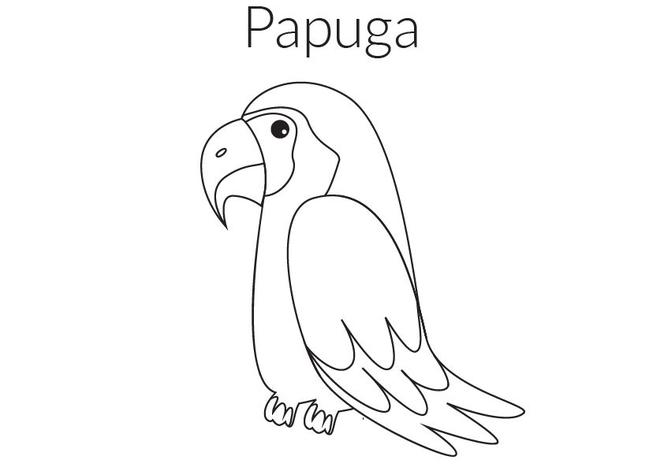 „Na wiejskim podwórku” – ćwiczenia z zakresu profilaktyki logopedycznej w oparciu o tekst Patrycji Siewiera-KozłowskiejNa wysokim płocie (czubek języka sięga kilkakrotnie do górnej wargi) stało sobie kocię (koci grzbiet – czubek języka oparty o dolne zęby, środek uniesiony). A pod płotem małe kurki (czubek języka mały i wąski jak dziobek kury). W piasku ostrzą swe pazurki (przeciągamy górne zęby po wierzchu języka). Małe kurki, kurki dwie (ko, ko, ko powtarzamy) chcą bawić się. Przyszedł kogut (kukuryku – powtarzamy) i narobił mnóstwo krzyku! Podniósł w górę skrzydła swe (szeroki język unosimy do góry). Kocię wystraszyło się (koci grzbiet z języka) zamiauczało (miau, miau, miał – powtarzamy). No, a w budzie piesek spał. (krótkie oddechy ustami, język leży na dolnej wardze). Gdy usłyszał te hałasy, wnet zaszczekał grubym basem: hau, hau, hau (powtarzamy). Chyba bym cię ugryźć chciał! (stukamy delikatnie zębami o siebie).Proponowane zadania w kartach pracy dla czterolatka (25, 26, 27, 36)Proponowane zadania w kartach pracy pięciolatka ( 29, 30, 31, 32)Proponowane zadania w zeszycie grafomotorycznym – pięciolatki (43, 44)Proponowane zadania z teczki świat (21, 52)Pozdrawiam i życzę dużo zdrowia! Joanna Szyc-Wisińska